   С 20.05.2022г  по 25.05.22г в   МБОУ Самарской СОШ №4 Азовского района  прошли Всероссийские Уроки Генетики, в которых приняли участие обучающиеся 8-11 классов. Знакомство с одним из интереснейших и загадочных разделов биологии «Генетика» началось с экскурса в прошлое. Ребята познакомились  с вопросами становления генетики как науки. Особое внимание на уроке было  уделено генетическим технологиям и профессиям, связанным с генетикой. В конце урока обучающиеся попытались лабораторным  путем выделить ДНК из растительных клеток. Не оставили ребят равнодушными такие вопросы, как «Открытие генетики: добро или зло?», «Профориентация», «Генетика в современном мире», которые возникли после просмотра презентации «Генетика: история и будущее» и видеофильма «Генетика и продовольственная безопасность».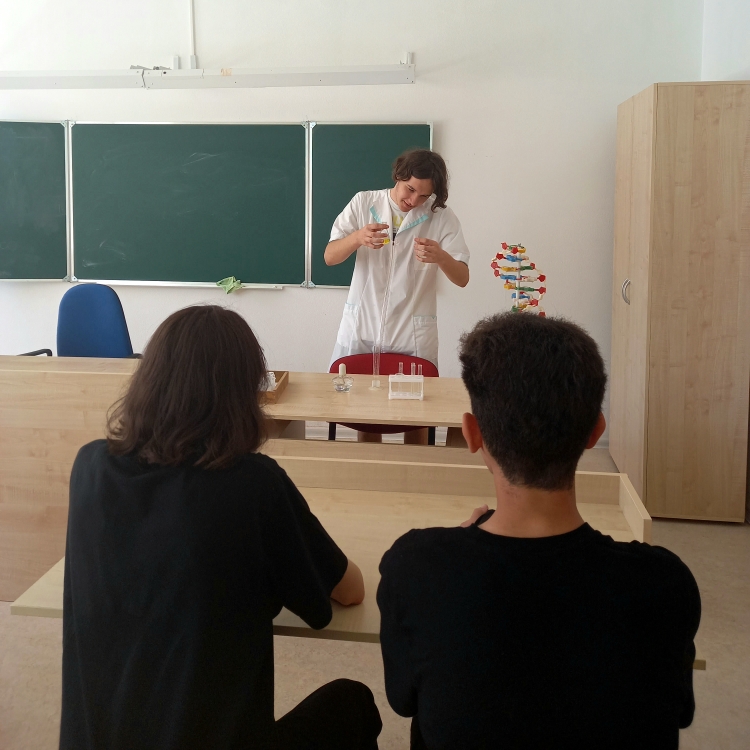 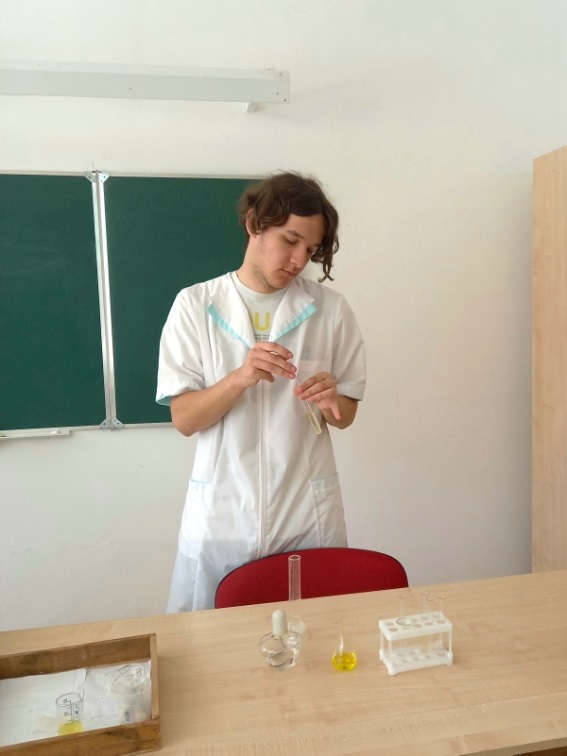 